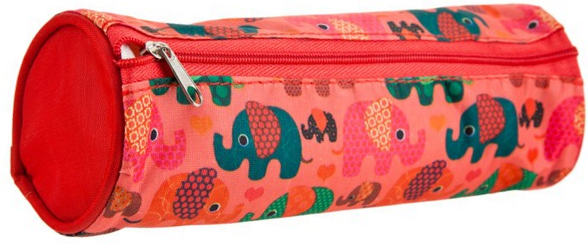 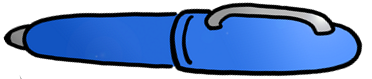 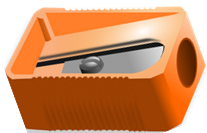 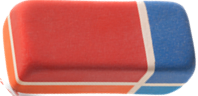 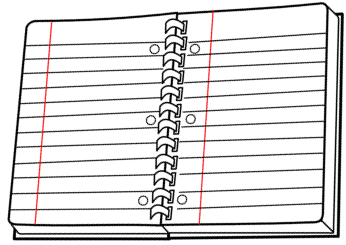 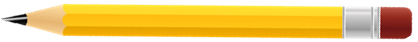 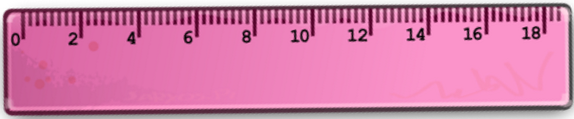 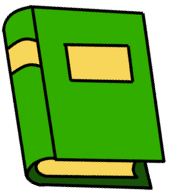 . şo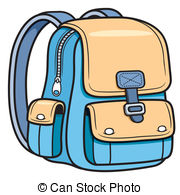 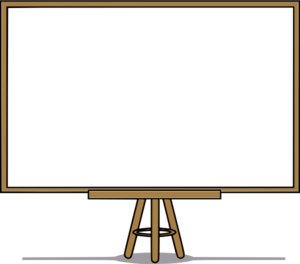 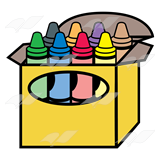 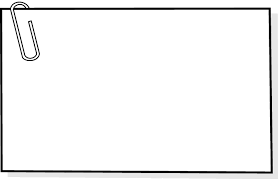 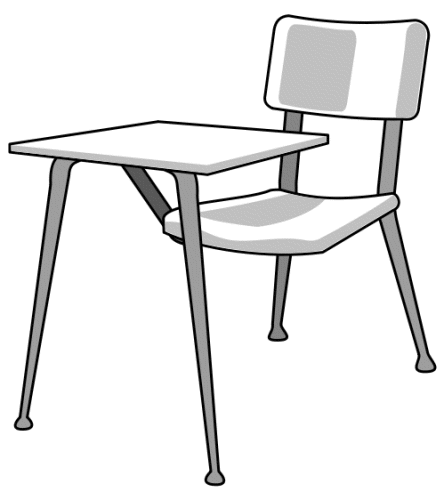 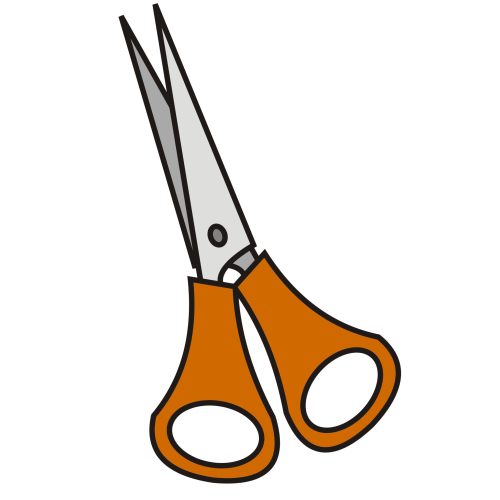 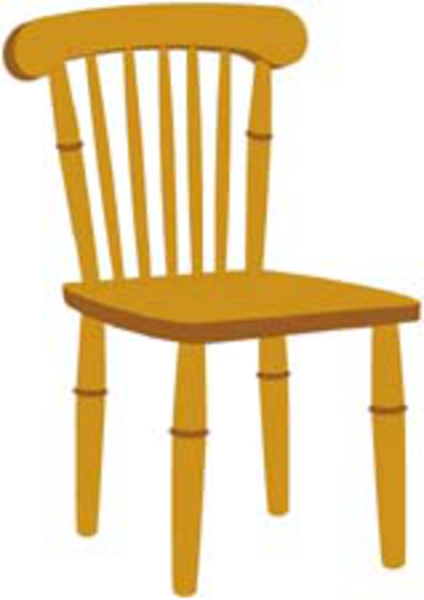 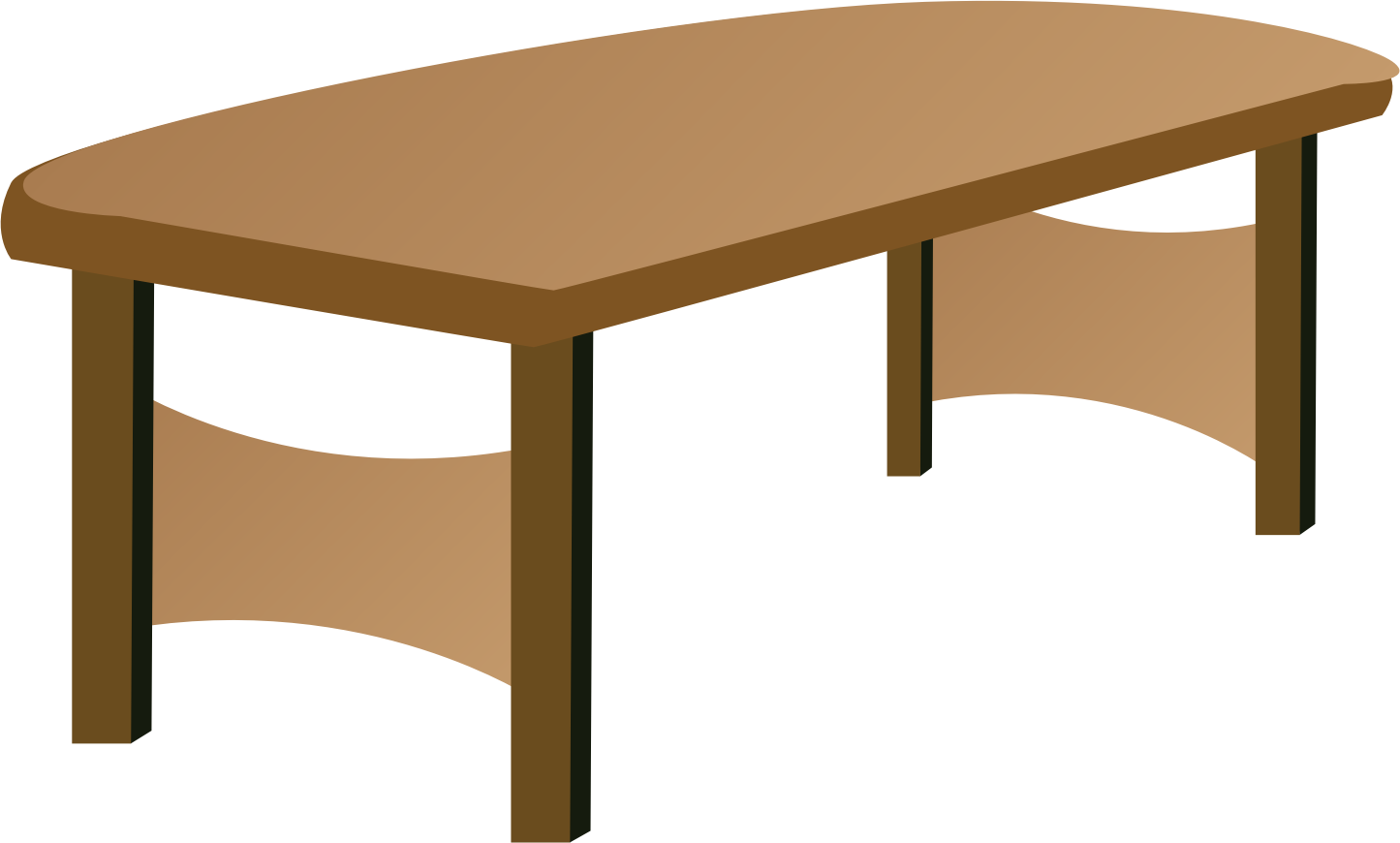 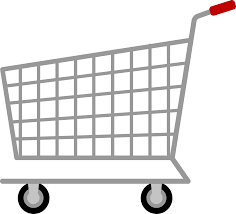 